Дата проведения урока 20.04.2020Класс: 5Предмет: русский языкУчитель: Федосова Г.А.Аудиоприветствие учителем учеников, сообщение темы и цели урока, инструктирование обучающихся (инструмент «Запись аудио» в системе РСДО).- Здравствуйте, ребята! Тема сегодняшнего урока: «Описание животного». Цели урока:Повторить, что такое описание, повествование, рассуждение.Узнать, как описывать животное.Научиться описывать животное.- Обратите внимание на то, что выполнение задания не должно превышать одного дня с момента окончания урока. Все волнующие вас вопросы вы можете задать мне в социальных сетях ВКонтакте или WhatsApp.- Выполняйте задания последовательно, следуйте инструкциям и пользуйтесь схемами и алгоритмами. Плодотворной работы!ЗАДАНИЯПОВТОРИМ ИЗУЧЕННОЕ(Аудиоответ в ВК). Дайте определения функционально-смысловым типам речи (описание, повествование, рассуждение). Те, кто забыл типы речи, воспользуйтесь материалами Интернета.Описание – это… .Повествование – это… .Рассуждение – это … .Повторите алгоритм «Функционально-смысловые типы речи» в тетради «Справочные материалы».В течение 2-ух мин подготовьтесь к выразительному чтению текста из упр. 586 (стр. 90 учебника).(Аудиоответ в ВК). Прочитайте выразительно текст из упр. 586 (стр. 90 учебника). (Аудиоответ в ВК). Опираясь на алгоритм «Функционально-смысловые типы речи», определите, какой тип речи представлен в предложениях 1−2 текста из упр. 586 (стр. 90 учебника).ИЗУЧИМ НОВОЕПознакомьтесь с планом сочинения-описания животного (инструмент «Вставка «Рисунок»» в системе РСДО).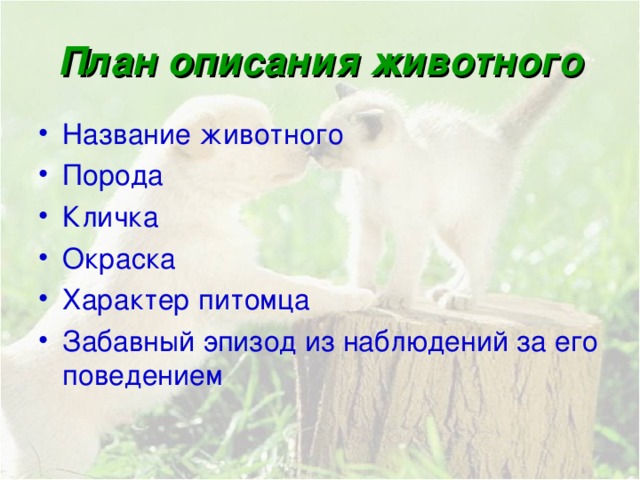 Еще раз обратимся к тексту из упр. 586 (стр. 90 учебника). Какие пункты плана не отражены в тексте-описании собаки? Подумайте почему.Отдохнём! Физкультминутка (инструмент «Ссылка» в системе РСДО).Нажмите на ссылкуАудиоответ учителя на вопрос: «Какие пункты плана не отражены в тексте-описании собаки?» (Инструмент «Запись аудио» в системе РСДО).- Ребята, надеюсь, что большинство из вас догадались, почему текст упражнения 586 не соответствует плану текста-описания животного полностью. Этот план примерный. Каждый из создателей описания имеет право вносить изменения в свой текст о любимом питомце. И вы можете придумать собственный план, выполняя следующее задание.ПРИМЕНИМ НОВОЕ ЗНАНИЕВыполните упр. 587 (стр. 91 учебника): напишите черновик сочинения «Мое любимое животное». Для этого составьте собственный план и воспользуйтесь готовым (инструмент «Вставка «Рисунок»» в системе РСДО):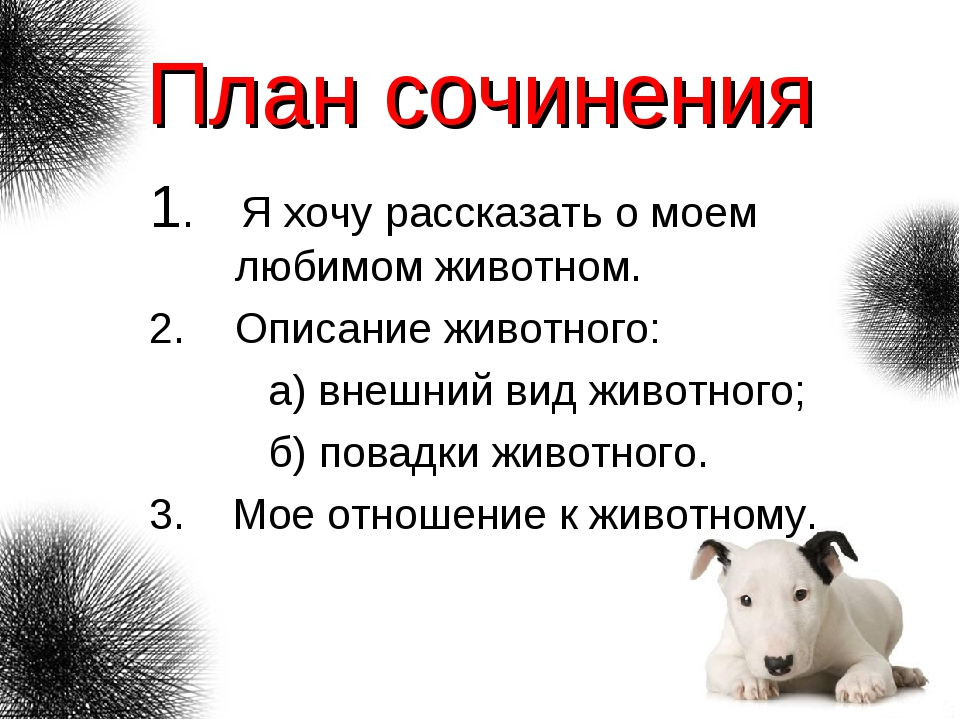 САМОПРОВЕРКАПроверьте, есть ли в вашем сочинении три части:Вступление.Основная часть.Заключение.ПОДВЕДЁМ ИТОГИ УРОКАПодумайте, что нового вы узнали сегодня на уроке? Чему научились?Домашнее задание: отредактируйте черновик сочинения о животном (исправьте повторы, орфографические и пунктуационные ошибки), сфотографируйте творческую работу и вышлите в ответном письме.Индивидуальное домашнее задание вышлю после 17.00 (по результатам проверки устных ответов классной работы).Обратите внимание на то, что оценка по русскому языку за сегодняшний день будет выставляться с учетом результата домашнего задания. Результаты проверки будут отражены в электронном журнале по предмету.